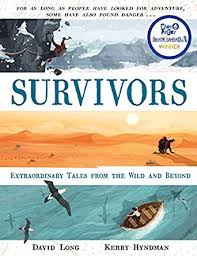 Read from the bottom of page 14, ‘Alone in the endless blizzard…’ to the end.Watch this clip about a journey to Mawson’s huts. https://www.youtube.com/watch?v=tJKNcjlUxUQIn what way did Mawson and his men lay the foundations for the discovery of Antarctica?Think about all the experiences that Mawson went through. How has it helped future explorers? 